UBS Fliegenfischer Wochenende, 11.-12. September 2020Kanton Fribourg, auch für Fliegenfischer eine Reise wert!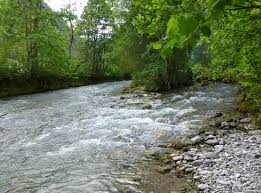 Liebe Kolleginnen und KollegenNach fünf Jahren Unterbruch findet das UBS Fliegenfischer Wochenende wieder im Kanton Fribourg statt. Einige können sich vielleicht erinnern, dass wir vor allem im Jaunbach und in der Sense gefischt haben. Die Sense ist immer noch fast unberührt, jedoch ging der Bestand an Forellen merklich zurück. Der Jaunbach ist sehr klein, umgeben von Bäumen und Büschen, nur für erfahrene Fischer geeignet, sehr sauber und ist voller kleiner Forellen.Wir können berichten, dass vor allem die Saane im Bereich Altstadt Fribourg und Umgebung sehr interessant ist. Der Bestand an Forellen und Äschen ist gut, auch Weissfische wie Alet sind keine Seltenheit. Eine kurze Strecke wurde renaturiert und da gibt es gute Äschen. Übrigens, die Fische in diesen Gebieten werden gross.Die richtigen Fliegen findet ihr sicher in euren Dosen. Wie fast überall bringen auch in den Gewässern des Kantons Fribourg Maifliegen und Sedges oft Erfolg (Grössen im September so 12 bis 16). Nymphenfischer haben wie so oft die Möglichkeit, allgemein grössere Fische zu landen.Wir übernachten im Hotel La Chaumière im Dorf „Neyruz“, welches nahe der Stadt Fribourg liegt. Dort werden wir auch jeweils das Nachtessen zu uns nehmen.Bitte teilt mit der Anmeldung euer Anreisedatum mit, Donnerstag 10. oder Freitag 11. September 2020. Treffpunkt Donnerstag, 18h30 im Hotel, Freitag 08h30 im Hotel,Zimmerpreise:Doppelzimmer CHF 130 (CHF 65 pro Person und Nacht)Einzelzimmer CHF 90 (pro Nacht)Im Preis inbegriffen ist das Frühstück.Die Kosten der Zimmer und Mahlzeiten werden von den Teilnehmern übernommen, die Patente für UBS Sportfischerverein Mitglieder werden übernommen, Nichtmitglieder UBS Sportfischerverein müssen diese selber bezahlen (CHF 34 für Erwachsene pro Tageskarte, CHF 17 für Minderjährige pro Tageskarte).Bitte teilt mit der Anmeldung mit, für welche Tage ihr Patente wollt.Um die Patenten ausstellen zu lassen, brauche ich eure genaue Wohnadresse und das Geburtsdatum.Anmeldeschluss ist der 10.08.2020. Bei Fragen stehe ich euch gerne zur Verfügung. Peter Fankhauser079 128 49 42Bis dahin, lieber Gruss und bis baldPeterAnmeldung falls möglich per Mail an peter.fankhauser@bluewin.ch, ansonsten anPeter Fankhauser, Ch. des Etourneaux 4, 1753 MatranName:Adresse:Anzahl Personen:Patent für 11.9.2020Name:		Vorname:		Wohnadresse:				Geburtsdatum:Patent für 12.9.2020Name:		Vorname:		Wohnadresse:				Geburtsdatum: